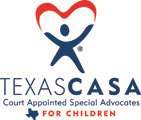 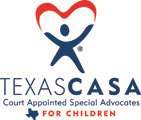 Date CompletedDate CompletedStaff Name:                                            Supervisor’s Name:Staff Name:                                            Supervisor’s Name:A.	Introductions for OrientationA.	Introductions for Orientation1.   Welcome and office tour1.   Welcome and office tour2.   Fellow staff2.   Fellow staff3.   Volunteer Base and board members3.   Volunteer Base and board membersB.	CASA Program, Inc.’s Mission and Vision -OrientationB.	CASA Program, Inc.’s Mission and Vision -Orientation1.   National CASA/GAL Association Core Model1.   National CASA/GAL Association Core Model2.   CASA’s Role in the Child Welfare System- the Court & Child Welfare system2.   CASA’s Role in the Child Welfare System- the Court & Child Welfare system3.   Standards of CASA Program3.   Standards of CASA Program4.   Inclusiveness and Diversity; Disproportionality (initial)4.   Inclusiveness and Diversity; Disproportionality (initial)5.    Guiding Principles (Initial)5.    Guiding Principles (Initial)C.	Staff Duties- OrientationC.	Staff Duties- Orientation1.   Job responsibilities & Description1.   Job responsibilities & Description2.    Program’s Structure, Service Mandates, Relationship to Court, & Human       Resources Policies including Sexual Harassment & Non-Discrimination2.    Program’s Structure, Service Mandates, Relationship to Court, & Human       Resources Policies including Sexual Harassment & Non-Discrimination3.   Lines of Accountability and Authority within the Program3.   Lines of Accountability and Authority within the Program4.   Pertinent Laws, Regulations, & Policies4.   Pertinent Laws, Regulations, & Policies5.   Demographics of Community & Children Served by Program5.   Demographics of Community & Children Served by Program6.   Review of Personnel Policies including;       Social Media ____Weapons________ Grievance_____6.   Review of Personnel Policies including;       Social Media ____Weapons________ Grievance_____7.   Pre-Service Training within first 6 months7.   Pre-Service Training within first 6 months8.   Conflict of Interest Policy8.   Conflict of Interest Policy9.   Confidentiality Policy9.   Confidentiality PolicyD.	Continued training conducted annuallyD.	Continued training conducted annually           1. DEI – Cultural Competency           1. DEI – Cultural Competency2. Guiding Principles- Importance of Family Reunification2. Guiding Principles- Importance of Family Reunification3.Supporting Volunteers3.Supporting Volunteers4. Law & Legal Practices4. Law & Legal Practices5. Trauma-Informed Care5. Trauma-Informed Care6. Child Development6. Child Development7. Indian Child Welfare Act (ICWA)7. Indian Child Welfare Act (ICWA)8. Background Needs of Children Served8. Background Needs of Children Served9. Operation of Court & Child Welfare System9. Operation of Court & Child Welfare System10. Nature & Effects of Child Abuse & Neglect10. Nature & Effects of Child Abuse & Neglect